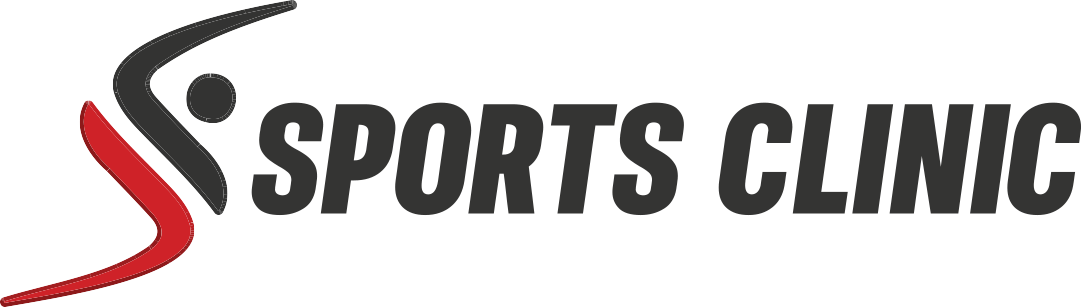 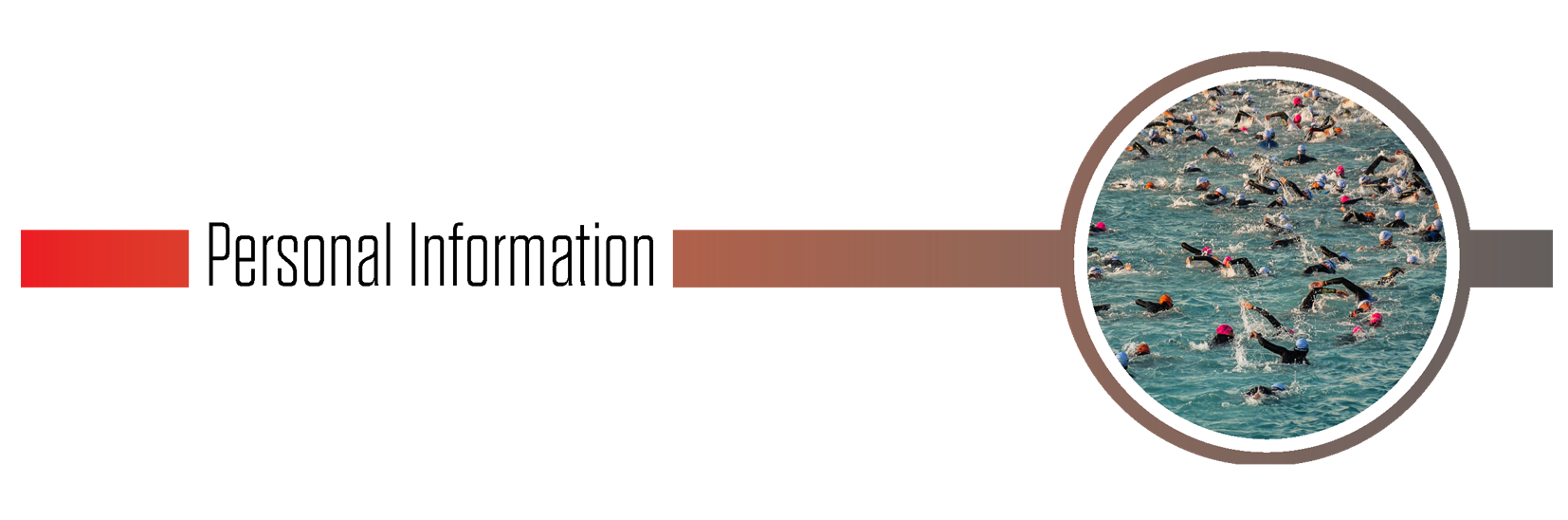 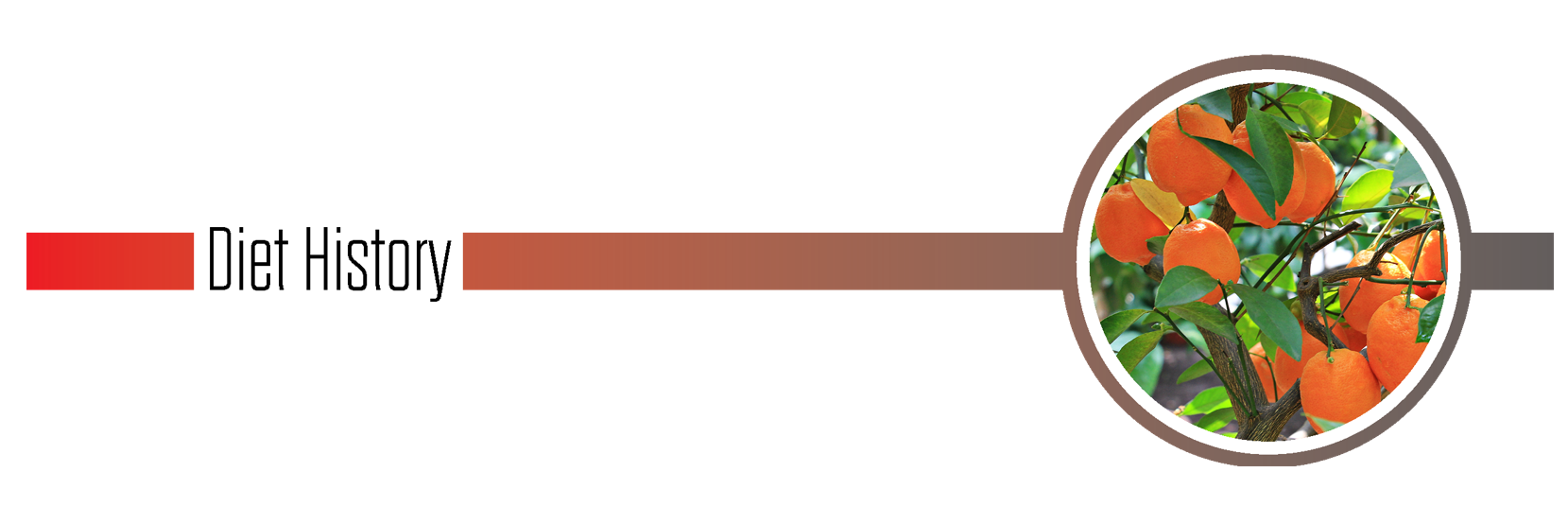 Record your usual intake for the foods listed below: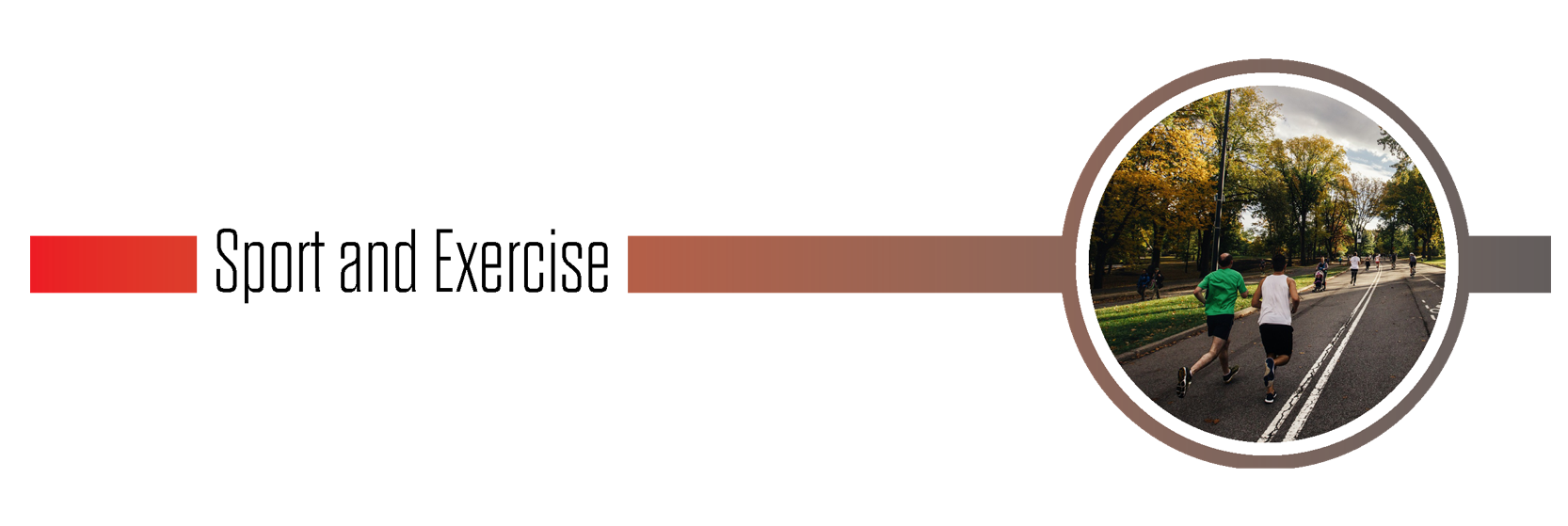 Bovenkant formulierOnderkant formulierOutline your current training/exercise program: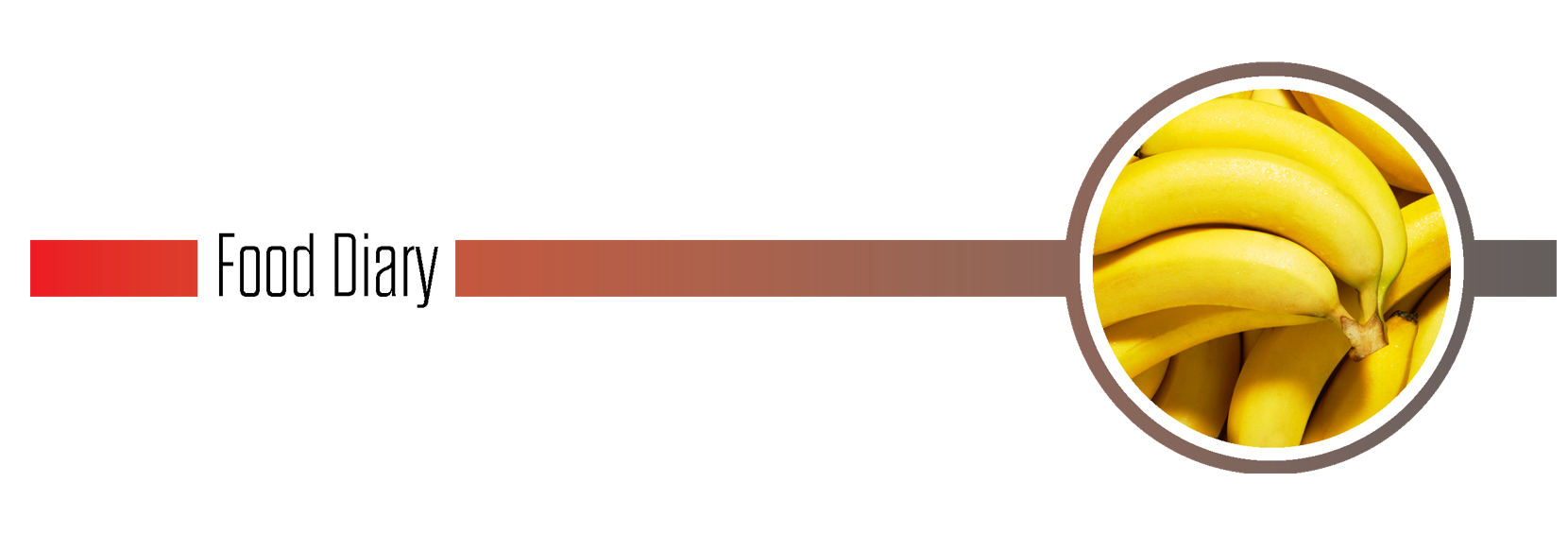 Please record all food and drink consumed over five days on the template below, AFTER reading the instructions￼Instructions for completing your food diary:Follow your usual diet during the period of recordingInclude at least one weekend dayEnter ALL food and drink consumed during the period of recording, including the time you consumed the foodEnter at the time of eating/drinking, not at the end of the day from memoryBe as specific as you can when recording the type of food, e.g. blue top milk, NOT milk; Sanitarium ToastedMuesli Nuts and Seeds, NOT muesli; premium beef mince, NOT mince etc.Record the weights of food if you know these; e.g. 1x 85 can Sealord tuna lite in spring water; 1x 125g cartonMeadowfresh apricot yoghurt etc.If you don’t know the weight of a food, use household measures, e.g. 1 cup cooked basmati rice; 4 slices Molen-berg Original toast slice bread; 2 tsp margarine, 1 Tb. Olive oil, 1 medium size apple, 2 medium size potatoesetc.Record if the measure is for the cooked or raw ingredient, e.g. in the case of rice, pasta etc.Record cooking methods, e.g. baked potato.Remember to enter meal additions also, such as salt, tomato sauce, oil, mayonnaise, sour cream, salad dressing etc.When recording exercise/training, include start and finishing time for each sessionOnce you have completed the food diary template:NameGender PhoneEmailSkype (online consults only)Date of birthOccupationWhat is/are the reason(s) for your nutrition consult?Outline any medical/health issues relevant to your nutrition consult:List any medications and/or dietary supplements you currently take:What is your height?What is your weight?What is your goal weight? (if different from current weight)What are your living arrangements? (alone, flatting, with family, other)Who does the grocery shopping in your household?Who does the cooking in your household?List any foods you avoid, with reasons:Food/beverageDescription & amount of food per day/weekWeekend variation if relevantFruitVegetablesMilk & DairyDining outTake-out MealAlcoholChoose one of the following:I am a competitive athleteI am a recreational athleteI exercise for healthI don’t exerciseWhat is your main sport/mode of exercise?List any other sports/exercise you participate in:Day of the weekType of sport/exerciseStart timeFinish timeWhat are your sporting/exercise goals?If you believe the food diary does not reflect your TYPICAL eating pattern, describe how your usual eating pattern differs from the food diary entries:Day and dateBreakfastSnackLunchSnackDinnerSnackExercise